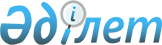 Об утверждении перечня приоритетных сельскохозяйственных культур и норм субсидий
					
			Утративший силу
			
			
		
					Постановление акимата Карагандинской области от 27 июня 2017 года № 37/04. Зарегистрировано Департаментом юстиции Карагандинской области 3 июля 2017 года № 4290. Утратило силу постановлением акимата Карагандинской области от 8 января 2019 года № 01/01
      Сноска. Утратило силу постановлением акимата Карагандинской области от 08.01.2019 № 01/01 (вводится в действие со дня официального опубликования).
      В соответствии с Законом Республики Казахстан от 23 января 2001 года "О местном государственном управлении и самоуправлении в Республике Казахстан", приказом исполняющего обязанности Министра сельского хозяйства Республики Казахстан от 27 февраля 2015 года № 4-3/177 "Об утверждении Правил субсидирования повышения урожайности и качества продукции растениеводства, стоимости горюче-смазочных материалов и других товарно-материальных ценностей, необходимых для проведения весенне-полевых и уборочных работ, путем субсидирования производства приоритетных культур и стоимости затрат на возделывание сельскохозяйственных культур в защищенном грунте" (зарегистрирован в Реестре государственной регистрации нормативных правовых актов № 11094) акимат Карагандинской области ПОСТАНОВЛЯЕТ:
      1. Утвердить нижеследующее:
      1) перечень приоритетных сельскохозяйственных культур согласно приложению 1 к настоящему постановлению;
      2) нормы субсидий на повышение урожайности и качества продукции растениеводства, удешевление стоимости горюче-смазочных материалов и других товарно-материальных ценностей, необходимых для проведения весенне-полевых и уборочных работ, путем субсидирования производства приоритетных культур и стоимости затрат на возделывание сельскохозяйственных культур в защищенном грунте согласно приложению 2 к настоящему постановлению.
      2. Признать утратившим силу постановление акимата Карагандинской области от 25 июля 2016 года № 54/03 "Об установлении перечня приоритетных сельскохозяйственных культур и норм субсидий" (зарегистрирован в Реестре государственной регистрации нормативных правовых актов № 3939, опубликованное в информационно-правовой системе 29 августа 2016 года "Әділет", в газетах "Индустриальная Караганда" от 27 августа 2016 года № 111 (22056) и "Орталық Қазақстан" от 27 августа 2016 года № 136-137 (22242)).
      3. Отменить постановление акимата Карагандинской области от 15 июня 2017 года № 36/01 "Об установлении перечня приоритетных сельскохозяйственных культур и норм субсидий".
      4. Контроль за исполнением настоящего постановления возложить на курирующего заместителя акима области.
      5. Настоящее постановление акимата Карагандинской области "Об утверждении перечня приоритетных сельскохозяйственных культур и норм субсидий" вводится в действие со дня его первого официального опубликования. Перечень приоритетных сельскохозяйственных культур Нормы субсидий на повышение урожайности и качества продукции растениеводства, удешевление стоимости горюче-смазочных материалов и других товарно-материальных ценностей, необходимых для проведения весенне-полевых и уборочных работ, путем субсидирования производства приоритетных культур и стоимости затрат на возделывание сельскохозяйственных культур в защищенном грунте
					© 2012. РГП на ПХВ «Институт законодательства и правовой информации Республики Казахстан» Министерства юстиции Республики Казахстан
				
      Аким Карагандинской области

Е. Кошанов
Приложение 1
 к постановлению акимата
 Карагандинской области
 от "27" 06 2017 года
№ 37/04
№

п/п
Наименование приоритетных культур
1
Однолетние травы (за исключением зерновых колосовых культур) 
2
Многолетние травы первого года жизни, посеянные на пашне и (или) для целей залужения и (или) коренного улучшения сенокосных и (или) пастбищных угодий весной текущего года или осенью предыдущего года 
3
Кукуруза на силос
4
Подсолнечник на силос
5
Масличные 
6
Овощные культуры, возделываемые в условиях защищенного грунта (промышленные тепличные комплексы)
7
Овощные культуры, возделываемые в условиях защищенного грунта (фермерские теплицы)Приложение 2
к постановлению акимата
Карагандинской области
от "27" 06 2017 года
№ 37/04
№ п/п
Наименование приоритетных культур
Нормы субсидий на 1 гектар и (или) 1 тонну, тенге
1
Однолетние травы (за исключением зерновых колосовых культур) 
8 000
2
Многолетние травы первого года жизни, посеянные на пашне и (или) для целей залужения и (или) коренного улучшения сенокосных и (или) пастбищных угодий весной текущего года или осенью предыдущего года 
10 000
3
Кукуруза на силос
8 000
4
Подсолнечник на силос
8 000
5
Масличные 
8 000
6
Овощные культуры, возделываемые в условиях защищенного грунта (промышленные тепличные комплексы)
4 000 000
7
Овощные культуры, возделываемые в условиях защищенного грунта (фермерские теплицы)
2 000 000